Конспект НОД в средней группе «Путешествие в весенний лес»Выполнила: Коломенская  Н.В.,  воспитатель  средней  группы  МБДОУ  Фировский  детский  сад  «Родничок»  Цель: Продолжать учить правила безопасного поведения в природе. Задачи: Закрепить знания детей о весенних изменениях в живой и неживой природе, продолжать развивать связную речь детей.Формировать умение вести себя в природе, бережно относиться к ней, видеть её красоту и неповторимость.Ход  НОДВоспитатель: Сегодня в гости к нам пришел Медвежонок. Он просит вас о помощи разобраться, о каком времени года идет речь в этом стихотворении:Из-за гор, из-за морей мчатся стаи журавлей.Ручейки в лесу поют, и подснежники цветут.Воспитатель:  Кто скажет, кто знает, когда это бывает? (Весной) Сколько месяцев длится весна? (Три) Назовите их (Март, Апрель, Май) Медвежонок хочет вас позвать с собой на прогулку в лес. Хотите с ним пойти?Дети: Хотим!Воспитатель: Но есть одно важное правило, правило безопасности, послушайте внимательно:Должны всерьез все уяснить: без взрослых в лес нельзя ходить!Ведь заблудиться там легко: уйти от дома далеко.И не найти назад пути. И больше к маме не дойти.Воспитатель:  Вы запомнили правило? Без взрослых в лес ходить нельзя! А как можно добраться до леса?Дети: На машине, на автобусе, пешком…Воспитатель: Мы с вами пойдем пешком, полюбуемся красотой природы. (Имитация дорожки)Здравствуй лес, дремучий лес, полный сказок и чудес!Кто в глуши твоей таится - что за зверь? Какая птица?Все открой, не таи: ты же видишь - мы свои!Воспитатель: Мы с вами приближаемся к лесной поляне. Давайте представим, будто ярко светит солнце, синее чистое небо над головой, земля покрыта молодой зеленой травой, появляются первые цветы. Какие цветы появляются первыми?Дети: Подснежники. (Проводится дидактическая  игра «Собери цветок»)Воспитатель: Весной на деревьях набухают почки и распускаются первые листочки. Можно ломать ветки деревьев? Дети: НетВоспитатель: Конечно же, нет! Растения, деревья - это живые существа. Растут, дышат, питаются. Листья задерживают пыль. Растения дают нам кислород, очищают воздух. Поэтому нельзя отламывать ветки на деревьях. А вы знаете, что происходит с животными весной?Дети: Меняют окраску, просыпаются от спячки, у некоторых появляются детеныши.Воспитатель: Медвежонок предлагает немного отдохнуть и поиграть в игру «Назови животных и его детенышей» (Проводится  игра  с мячом  «Назови  детеныша»)Воспитатель: Хорошо вы справились с заданием, а теперь пошли дальше? Дети расскажите Медвежонку, чего же еще нельзя делать в лесу. (Дети рассказывают) Ну что ж мы помогли медвежонку разобраться, чего нельзя делать в лесу, а теперь нам пора возвращаться в детский сад. Вам понравилось наше весеннее путешествие? Что больше всего понравилось? (Ответы детей)Воспитатель: Давайте, ребята будем друзьями леса, будем беречь природу: не топтать зеленую траву, не рвать цветы, а будем любоваться ими. Пусть нас с вами всегда радует ласковое солнце!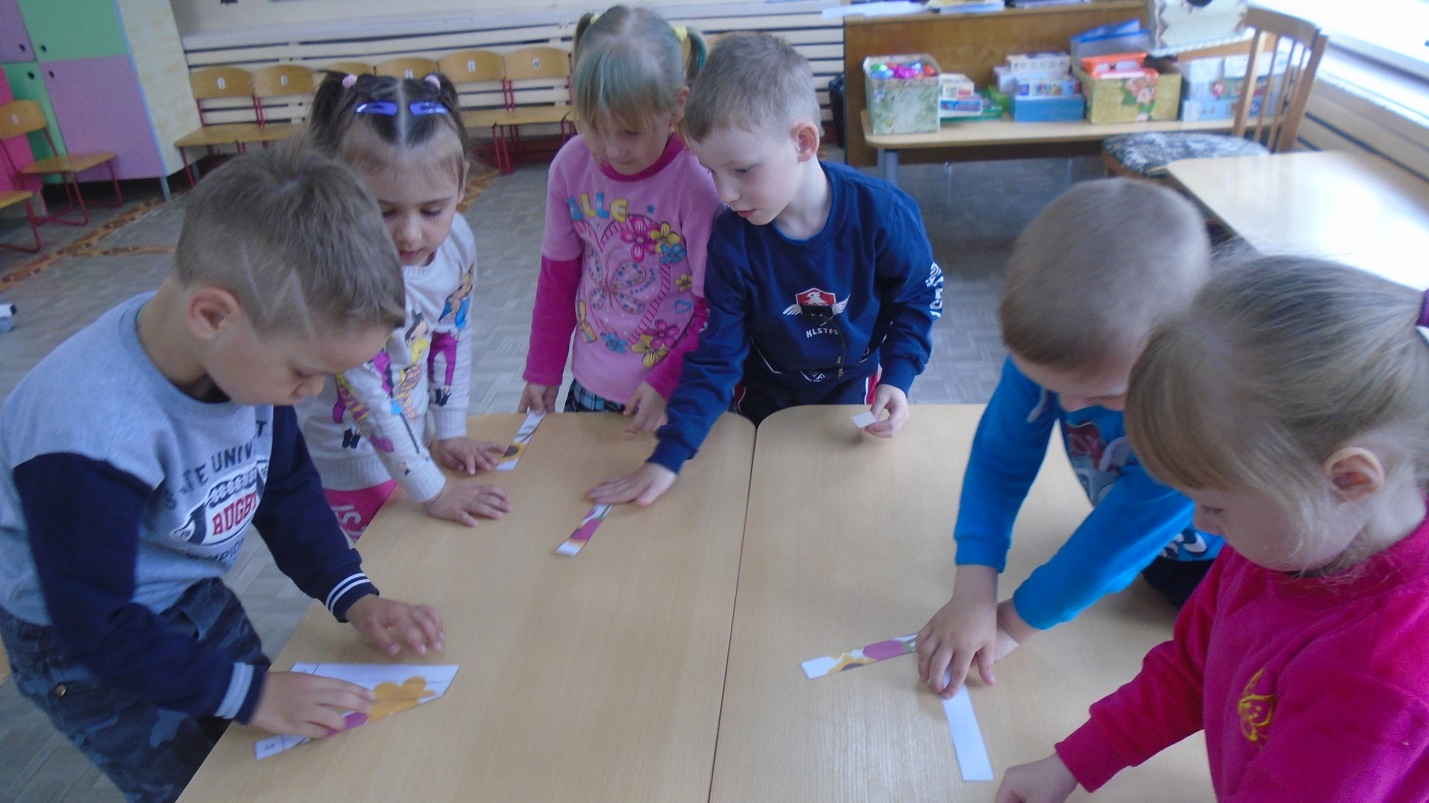 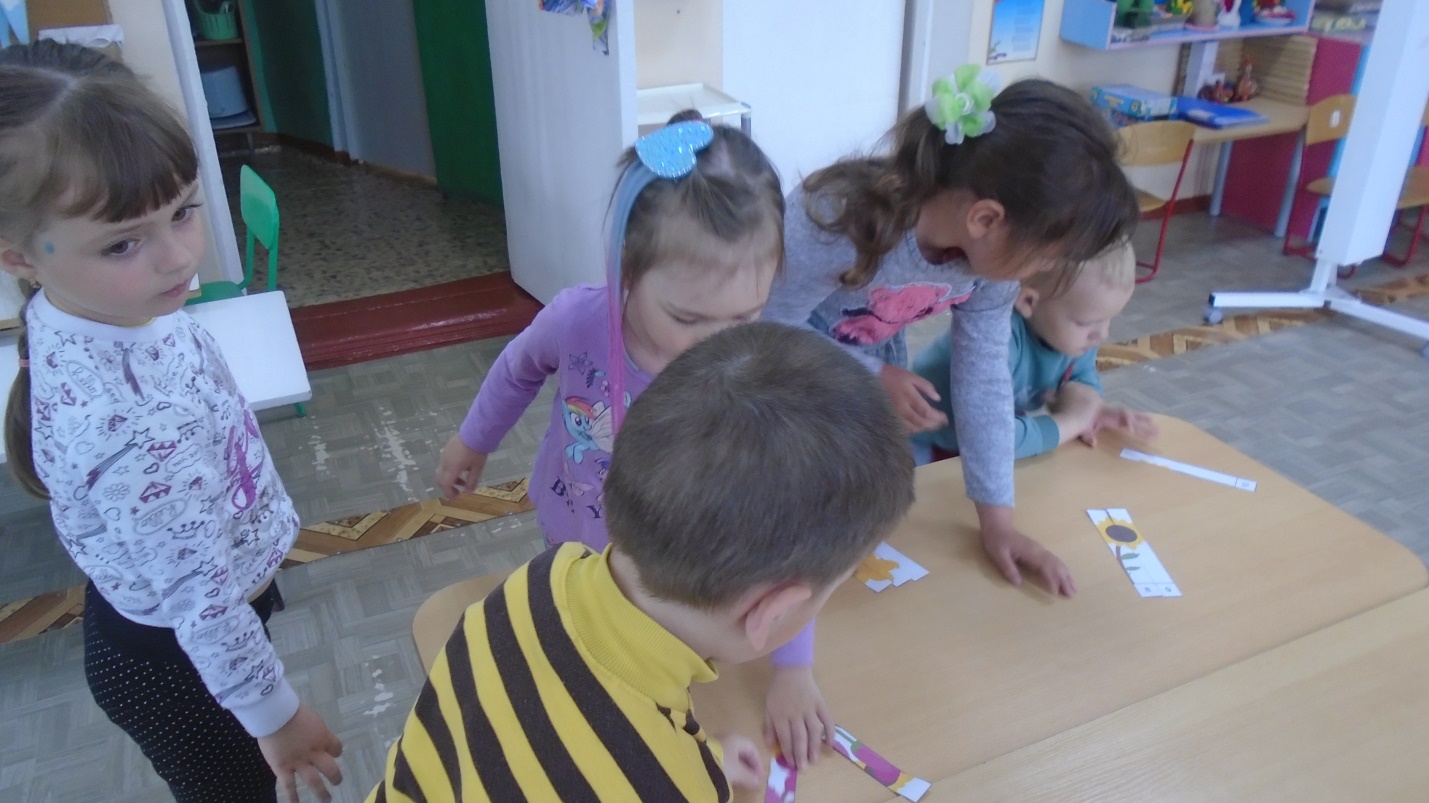 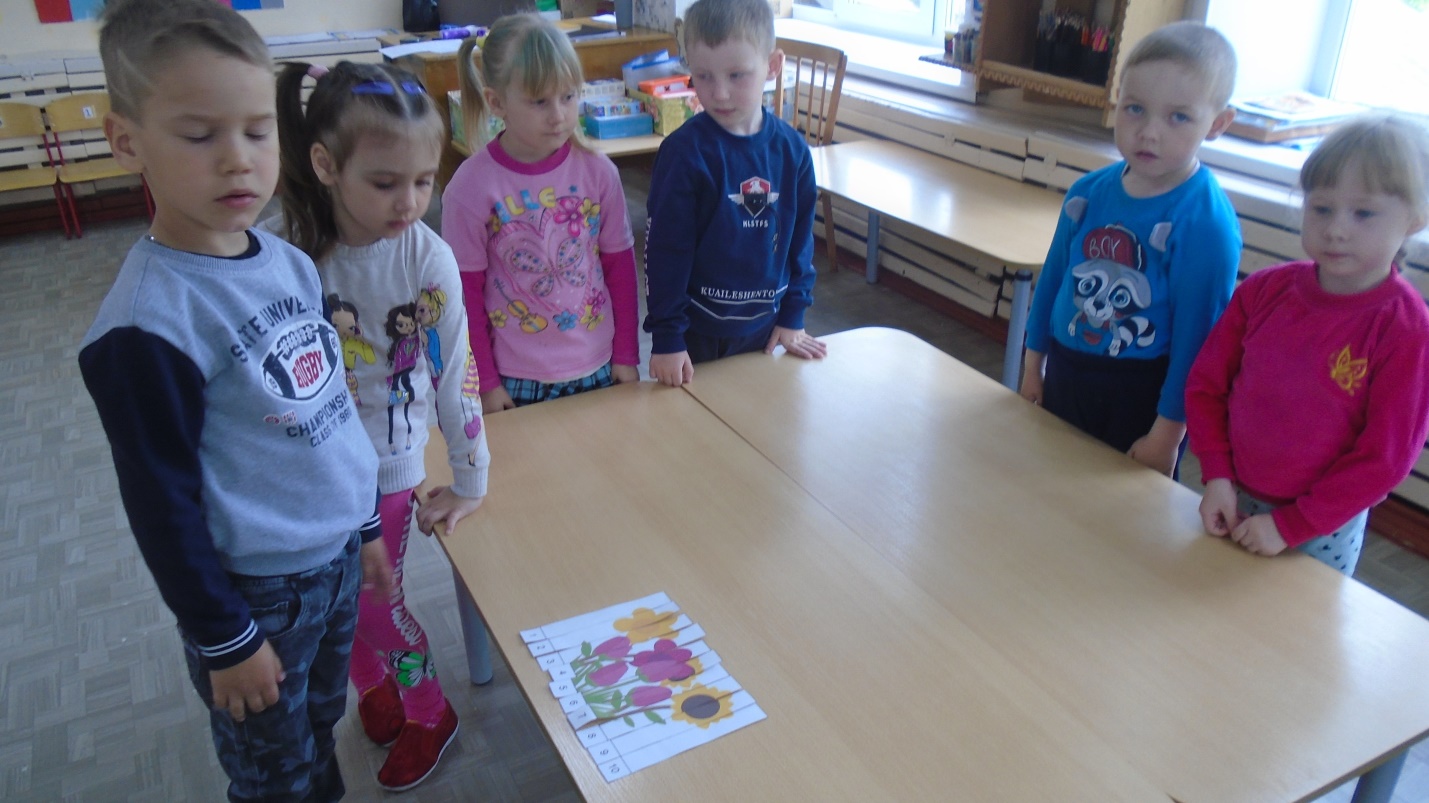 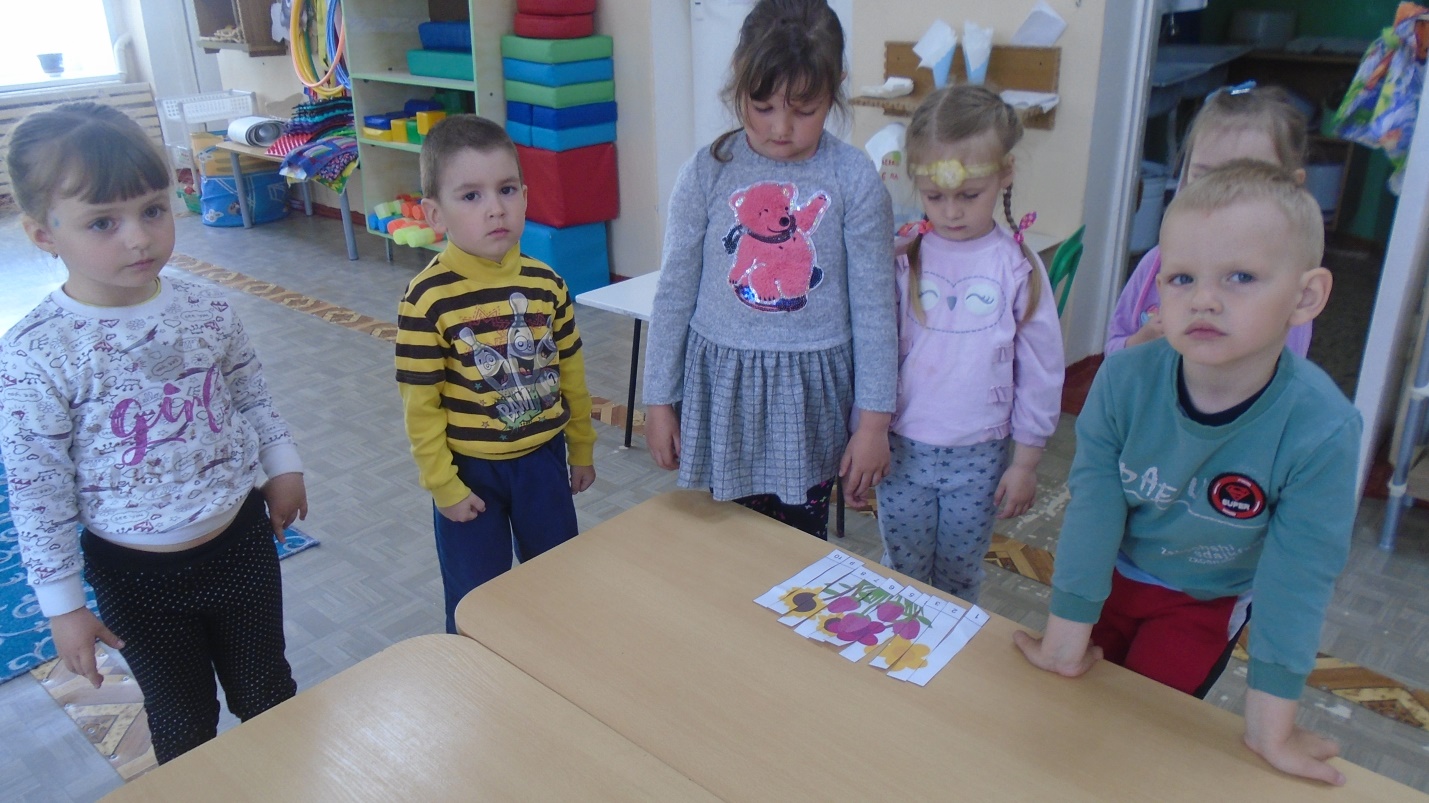 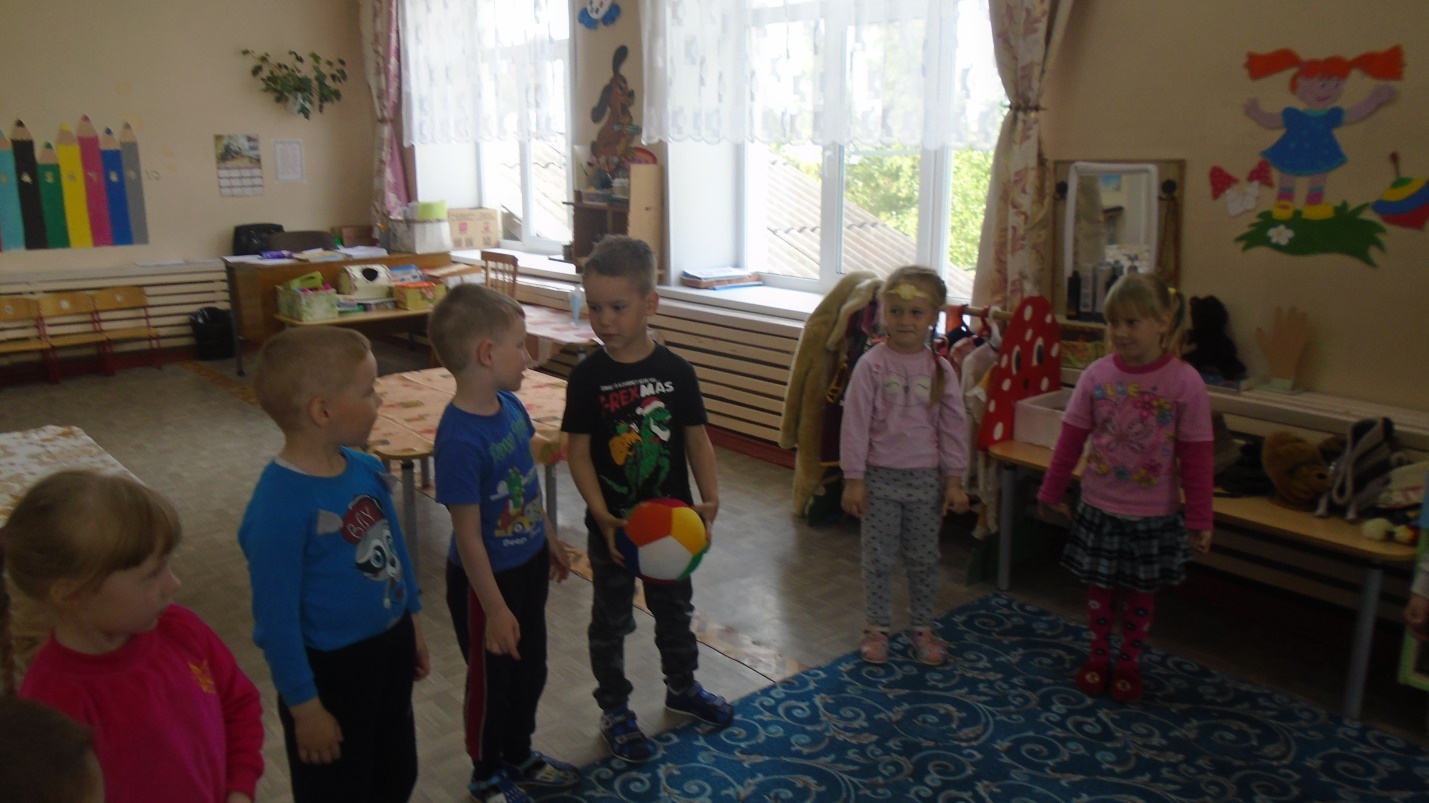 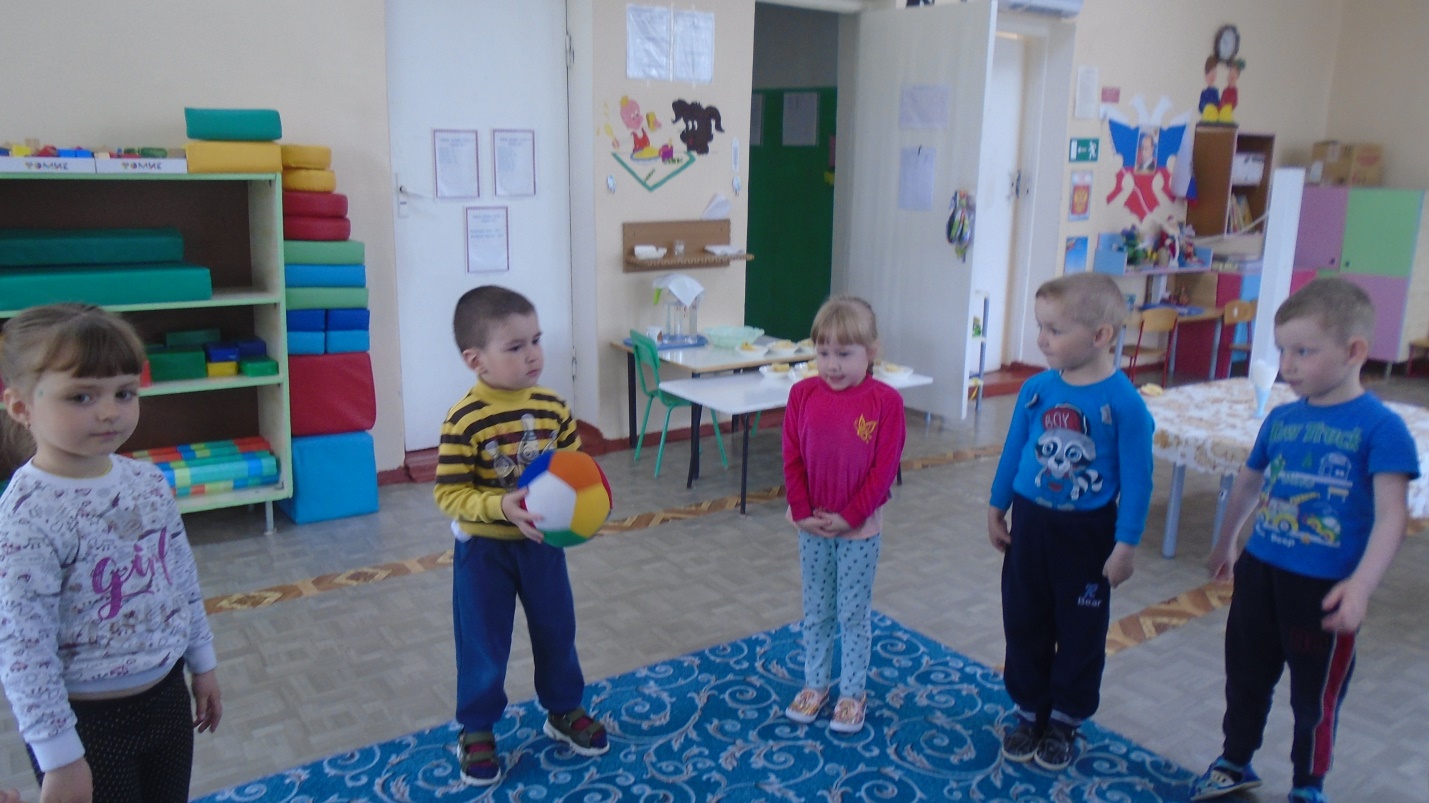 